Impresso em: 07/08/2023 21:16:28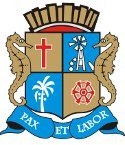 Matéria: PROJETO DE LEI N° 125/2019Autor: ELBER BATALHAGoverno de Sergipe Câmara Municipal de AracajuReunião: 11 SESSÃO ExtraordináriaData: 29/04/2020Parlamentar	Partido	Voto	HorárioAMÉRICO DE DEUS ANDERSON DE TUCA BIGODE DO SANTA MARIA CABO AMINTASCABO DIDI DR. GONZAGADR. MANUEL MARCOS ELBER BATALHA EMÍLIA CORRÊA FÁBIO MEIRELES ISACJASON NETO JUVENCIO OLIVEIRA LUCAS ARIBÉPASTOR CARLITO ALVES SEU MARCOSSONECA VINÍCIUS PORTOZEZINHO DO BUGIOPSD PDT PSD PSL PSC PSD PSD PSBPATRIOTA PODEMOS PDTPDT PSDCIDADANIA PSCPDT PSD PDT PSBSIM SIM SIM SIM SIM SIM SIM SIM SIM SIM SIM SIM SIM SIM SIM SIM SIM SIM SIM17:04:4117:07:4917:08:1917:08:5517:09:4117:11:1717:14:0217:15:3117:18:1917:20:4117:24:1517:25:3917:26:4817:28:0917:30:0717:29:4817:28:2517:30:1517:32:06NITINHOEVANDO FRANCA THIAGUINHO BATALHA PROF. BITTENCOURT ZÉ VALTERPSD PSD PSC PDT PSDO Presidente não Vota Não VotouNão Votou Não Votou Não VotouTotais da Votação	Sim: 19Resultado da Votação: APROVADONão: 0Abstenção: 0	Total de Votos Válidos: 19